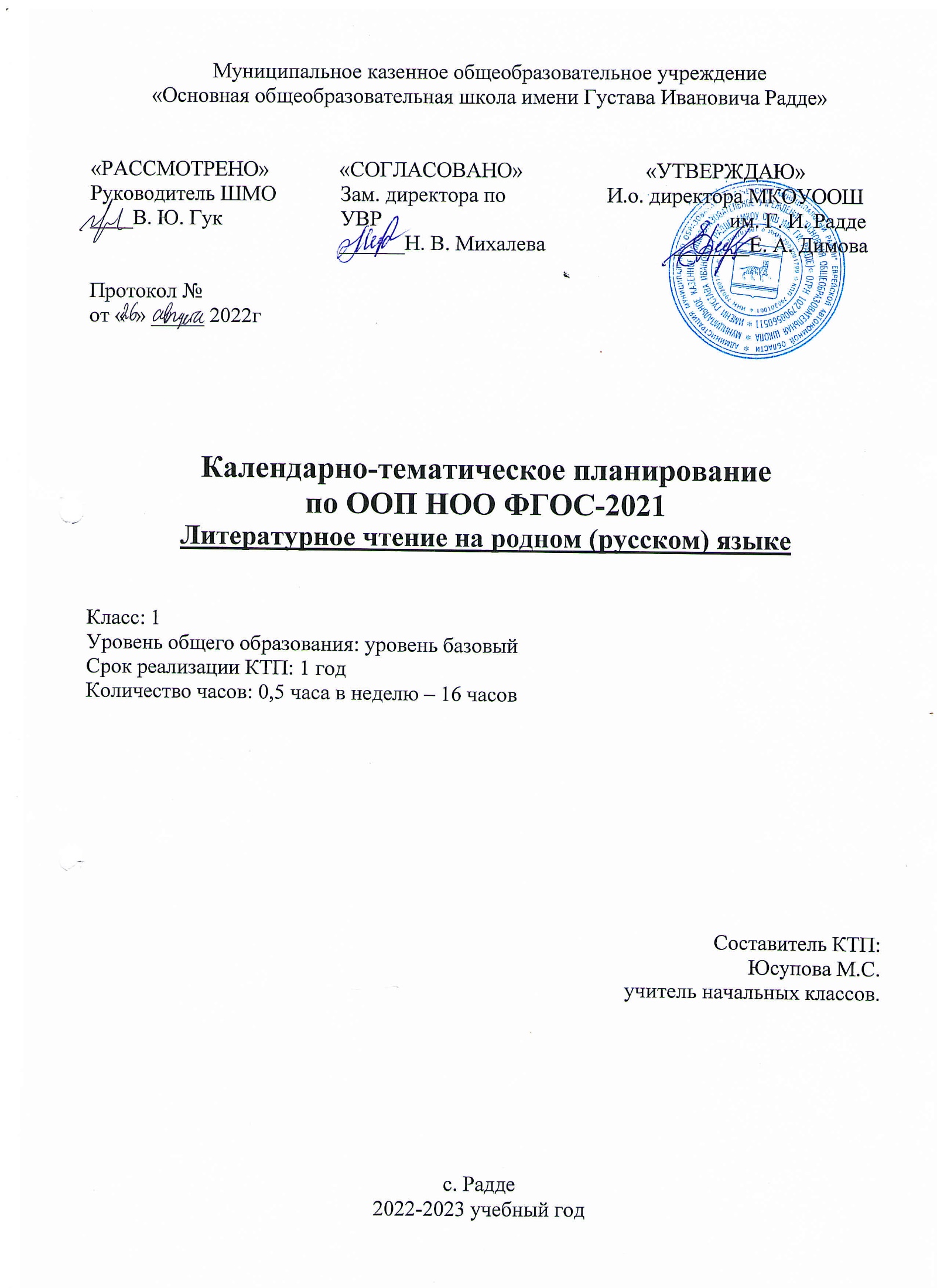                                                                          Тематическое планирование                             Календарно-тематическое планирование №Наименование разделовВсего часов1«Россия - наша Родина»22«Фольклор нашего народа»43«О братьях наших меньших»54«Времена года»5ИТОГО16№ урокаТема урокаЧасыОсновные виды деятельностиДата по плануДата по фактуПримечаниеРаздел 1 «Россия - наша Родина» (2 часа)1П. Воронько «Лучше нет родного края»1Отвечают на вопросы по содержанию текста; находят в тексте предложения, подтверждающиеустное высказывание.2Г. Ладонщиков «Родное гнёздышко», «Наша Родина»/ М.Матусовский «С чего начинается Родина»1Обучающиеся	с	помощью	учителя	научатся предполагать содержание изучаемого раздела.Раздел 2 «Фольклор нашего народа» (5 часов)Раздел 2 «Фольклор нашего народа» (5 часов)Раздел 2 «Фольклор нашего народа» (5 часов)Раздел 2 «Фольклор нашего народа» (5 часов)Раздел 2 «Фольклор нашего народа» (5 часов)Раздел 2 «Фольклор нашего народа» (5 часов)Раздел 2 «Фольклор нашего народа» (5 часов)1«На ярмарке». Русские народные потешки и прибаутки, небылица. Народные песенки.Русская народная песня«Берёзонька».1Заучивают наизусть небольшие стихотворные произведения;обмениваются впечатлениями от прочитанного; читают в темпе не менее 30-40 слов в минуту, сознательно и правильно.2Русские	народные игры. Считалки. Игра«Вася – гусёночек», «У медведя во бору»1Произведения устного народного творчества. Выразительно читают, с использованием интонаций, соответствующих смыслу текста. Участвуют в диалоге при обсуждении прослушанного произведения.Знают малые жанры, их построение.3«Ни окошек, ни дверей». Народные загадки в стихах ипрозе.1Осознанно читают доступные по объему и жанру произведения. Воспринимают на слух и понимают художественных произведений разных жанров.4Русские	народныесказки.	Русскаянародная	сказка«Пузырь, Соломинка и Лапоть».	Проект«Книжка-малышка»1Читают вслух с постепенным переходом на чтение про себя. Читают, передавая настроение героя. Рассказывают сказку, используя иллюстрации к книгам.Раздел 3 «О братьях наших меньших» (5 часов)Раздел 3 «О братьях наших меньших» (5 часов)Раздел 3 «О братьях наших меньших» (5 часов)Раздел 3 «О братьях наших меньших» (5 часов)Раздел 3 «О братьях наших меньших» (5 часов)Раздел 3 «О братьях наших меньших» (5 часов)Раздел 3 «О братьях наших меньших» (5 часов)1М.М.	Пришвин. Журка.1Сформируется позитивное отношение к правильнойустной речи как показателю общей культуры и гражданской позиции человека.2Н.И. Сладков. Весенняябаня1Формируют позитивное	отношение к	животным(братьям нашим меньшим).3С.Я. Маршак. Зоосад.1Прогнозируют содержание раздела. Отвечают на вопросы,	используя	свои	наблюдения.Формулируют ответы.4Б.В.	Заходер.	Птичьяшкола1Формируют позитивное	отношение к	животным(братьям нашим меньшим).5В.В.	Бианки. Музыкальная канарейка.Посещение	школьной библиотеки.1Прогнозируют содержание раздела. Отвечают на вопросы, используя свои наблюдения. Формулируют ответы.Раздел 4 «Времена года» (5 часов)Раздел 4 «Времена года» (5 часов)Раздел 4 «Времена года» (5 часов)Раздел 4 «Времена года» (5 часов)Раздел 4 «Времена года» (5 часов)Раздел 4 «Времена года» (5 часов)Раздел 4 «Времена года» (5 часов)1И.	Соколов-Микитов.1Прогнозируют содержание раздела. Отвечают наОсень./А.Плещеев.	Осень наступилавопросы,	используя	свои	наблюдения. Формулируют ответы.2К.Ушинский.	Выпал снег./Н.Некрасов. Новогоднее поздравление снеговика.1Формируют позитивное отношение к правильной устной речи как показателю общей культуры и гражданской позиции человека.3М.Пришвин.	Цветут березки/Жуковский	В.А. Жаворонок1Формируют позитивное отношение к правильной устной речи как показателю общей культуры и гражданской позиции человека.4И.С. Соколов-Микитов. Лето в лесу/А.Фет. Летний вечер1Учатся	правильному	и	осмысленному	чтению текстов. Понимают, что язык представляет собойявление национальной культуры.5Викторина	по пройденнымпроизведениям1Повторяют пройденный материал.